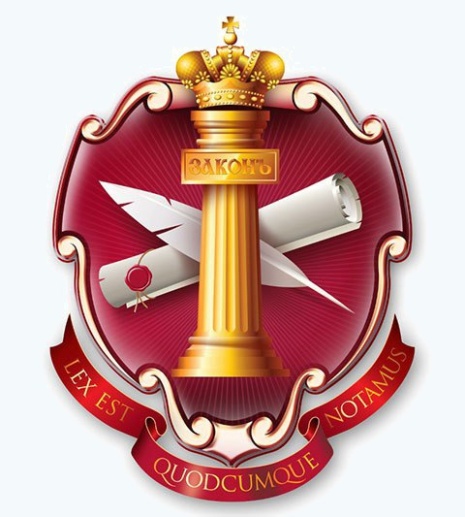 LEX EST QUODCUMQUE NOTAMUSЗАКОН ЕСТЬ ВСЁ НАПИСАННОЕ И ЗАВЕРЕННОЕ МНОГОКРАТНО Уведомление о ранее заявленном личном Суверенитете«______________________»(«________________________________________________________________________________»)Данный документ действителен на любой территории и обязателен к принятию, как документ, согласно естественному, международному, экстерриториальному, суверенному и иным правам, без ущерба для правообладателя, все права защищены.Все права защищены территориальным законодательством и международным правом.Предъявителю данного документа оказывать содействие и всяческую поддержку.Документ составлен под №______________________День (число, месяц, год) подписания данного документа: ___.___.______ ( ______________________________________________________________________________ ) годаМой личный автограф:_________________________________Мой оттиск оригинальной печати:Мой отпечаток пальца:От ________________________________________________________________________________________________.___.______ года рожденияАдрес для почтовых отправлений _________________________________________________________________Телефон для связи________________________________________________________________________________Куда ___________________________________________________________________________________________________________________________________________Кому ___________________________________________________________________________________________________________________________________________Обращение (заявление, уведомление, требование)В отношении Меня было вынесено решение за № __________________________от ___ ___________________ 20___ годаТак как Мною были отозваны все властные полномочия у государственных органов (был расторгнут,  навязанный Мне с момента Моего рождения. без уведомления Моих родителей и Меня по достижении сознательного возраста «Публичный Общественный Договор» между Мной и государством) и соглашения (договора) о взаимодействии у Меня с вами нет (о чём свидетельствует Моё зарегистрированное требование от ___ ___________________ 20___ года в соответствующем органе государственной власти) то и ваши требования безосновательны.С момента Моего волеизъявления и/или Вашего уведомления как письменно так и устно Я нахожусь вне юрисдикции действующих органов власти оставаясь гражданином территории рождения, со всеми правами.Все действия, по принятию на себя всех своих прав и Моих личных обязанностей перед самим собой и на основании заключаемых Мною соглашений являются не противоречащими международному праву (закрепляющему основные принципы и права Человека и Гражданина и каждого самоопределившегося) и законодательству Моего территориального расположения (к которому я не имею никакого отношения, потому что отказался от управления кем-то с помощью законов и государственной и какой бы то ни было власти, не исходящей от Меня лично).При подаче Моего уведомления «Волеизъявления о самостоятельной идентификации и самоопределении» никаких обоснованных, честных и справедливых возражений и замечаний. не нарушающих Моих прав, со стороны государственных и иных органов власти в Мой адрес высказано не было.Вы можете обратиться в независимый беспристрастный суд, который мы можем определить в порядке согласования возникшего спорного момента с вашей стороны и в котором ваше требование будет рассматриваться наравне с Моими интересами, после предъявления Вами всех необходимых документов (действительное настоящее соглашение (договора) о взаимодействии , заключённый письменно, лично со Мной и т.д.), доказательств и фактов вашей правоты и совершённых Мною противоправных деяний, реальных свидетелей, пострадавших, свидетелей и и они должны быть не сфабрикованными и если таковые имели место быть в реальности.День (число, месяц, год) ___.___.______ года ___________________________							автограф (подпись) 	М.П. / L/PСамое главное при рассмотрении дела в любом органе описать ситуацию, какие претензии и каким органом к Вам предъявлены.Но основным должен быть поставлен вопрос о подтверждении судом незаконности отзыва своей части властных полномочий или предоставление судом ссылок на статью конституции или иного справедливого закона, не противоречащего международному праву и свободе воли рождённого и запрещающего данное действие.Ответ суда попросите внести в протокол судебного заседания. Т.е. вы описываете ситуацию, говорите, что тогда-то подали заявление об отзыве полномочий, на основании, как минимум статью из Конституции государства, где сказано, что народ осуществляет свою власть непосредственно. Следовательно вышли из-под юрисдикции государственных органов и их опеки и просите суд ответить законно на ваше действие, а именно на отзыв своей части властных полномочий «Да» или «Нет». Вопрос и ответ требуйте письменно и занести в протокол заседания или в любой другой документ, как доказательство справедливого решения или нарушения ваших прав.Это очень важное действие. Ответ суда «Да» о законности, снимает все претензии по отношению к Вам. Ответ «Нет» – это открытое нарушение конституции. Можно требовать выписку из протокола. Вряд ли судья пойдет на нарушение конституции под протокол, потому что потом вы напишете не его имя требование о его нарушении и снятии с должности. Им не страшно, что вы это пишете, им страшно, что на них вообще пишут, потому что эти камни рано или поздно из закопают и они это знают.